Πάτρα, 28 Ιανουαρίου 2020ΑΝΑΚΟΙΝΩΣΗ ΕΓΓΡΑΦΩΝ ΜΕΤΑΠΤΥΧΙΑΚΩΝ ΦΟΙΤΗΤΩΝ ΔΔΠΜΣ  “ΠΑΘΗΣΕΙΣ ΡΙΝΟΣ, ΒΑΣΗΣ ΚΡΑΝΙΟΥ ΚΑΙ ΠΡΟΣΩΠΙΚΗΣ ΧΩΡΑΣ” ΑΚΑΔ. ΕΤΟΥΣ 2019-2020Ενημερώνουμε τους υποψήφιους μεταπτυχιακούς φοιτητές - τριες ότι οι εγγραφές για το Διιδρυματικό Διατμηματικό Πρόγραμμα Μεταπτυχιακών Σπουδών «Παθήσεις Ρινός, Βάσης Κρανίου και Προσωπικής Χώρας», θα πραγματοποιηθούν κατά τις ημερομηνίες από 31 Ιανουαρίου έως και 14 Φεβρουαρίου 2020 και ώρες 09:30π.μ. - 13:00 στη Γραμματεία του Τμήματος Ιατρικής του Πανεπιστημίου Πατρών (Κτίριο Προκλινικών Λειτουργιών, ισόγειο).Οι εγγραφές θα πραγματοποιηθούν από τον ίδιο τον μεταπτυχιακό φοιτητή ή από νόμιμα εξουσιοδοτημένο πρόσωπο.Δικαιολογητικά εγγραφής στο Δ.Δ.Π.Μ.Σ.Για την εγγραφή τους στο Διιδρυματικό Διατμηματικό Πρόγραμμα Μεταπτυχιακών Σπουδών «Παθήσεις Ρινός, Βάσης Κρανίου και Προσωπικής Χώρας» οι μεταπτυχιακοί φοιτητές θα πρέπει να προσκομίσουν τα εξής δικαιολογητικά:Μία (1) Φωτογραφία τύπου αστυνομικής ταυτότηταςΤην αστυνομική τους ταυτότηταΓια τους άνδρες: Πιστοποιητικό Γέννησης, όπου θα αναγράφεται το Μητρώο Αρρένων.Πρωτότυπη απόδειξη καταβολής διδάκτρων [τραπεζική κατάθεση της προκαταβολής των 2.500 ευρώ στην Εθνική Τράπεζα 229/54000232, SWIFT/BIC: ETHNGRAA, IBAN: GR60 0110 2290 0000 2295 4000 232, Δικαιούχος: «Ειδικός Λογαριασμός Έρευνας Πανεπιστημίου Πατρών». Ως αιτιολογία κατάθεσης θα πρέπει να αναγράφεται ο Κωδικός Προγράμματος «80711» και το ονοματεπώνυμο του επιτυχόντος. Αίτηση και Δήλωση Αρχικής Εγγραφής (Θα χορηγηθούν από τη Γραμματεία)Ακολουθεί η λίστα με τους επιτυχόντες σύμφωνα με το μοναδικό αριθμό αίτησής τους εισαγωγής και σε περίπτωση μη εγγραφής τους εντός του προκαθορισμένου χρονικού διαστήματος, χάνουν το δικαίωμα εγγραφής και παρακολούθησης στο πρόγραμμα:Από τη Γραμματεία Ε Λ Λ Η Ν Ι Κ Η  Δ Η Μ Ο Κ Ρ Α Τ Ι Α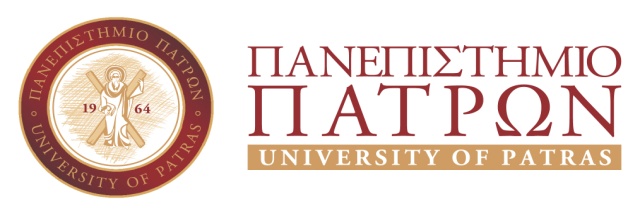 ΣΧΟΛΗ ΕΠΙΣΤΗΜΩΝ ΥΓΕΙΑΣΤΜΗΜΑ ΙΑΤΡΙΚΗΣΓΡΑΜΜΑΤΕΙΑTel.: 2610/969100-8Fax:  2610/996103E-mail: secretary@med.upatras.gr Web site: www.med.upatras.gr  Α/ΑΑρ. Αίτησης Εισαγωγής6965/21-11-20196984/21-12-0196996/20-12-20196998/3-1-20207000/6-1-20207027/4-1-20207028/6-1-20207036/6-1-20207042/8-1-20207048/ 10-1-20207055/9-1-20207057/9-1-20207058/9-1-20207060/9-1-20207068/10-1-202041/10-1-2020